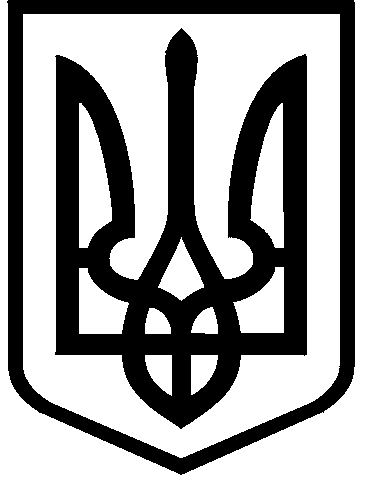 КИЇВСЬКА МІСЬКА РАДАII сесія  IX скликанняРІШЕННЯ____________№_______________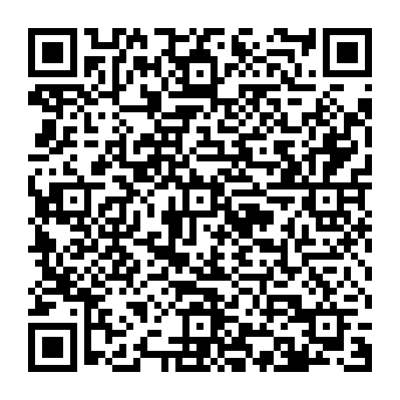 Відповідно до статей 9, 83, 93, 116, 122, 123, 124 Земельного кодексу України, статей 1212, 1214 Цивільного кодексу України, Закону України «Про оренду землі», пункту 34 частини першої статті 26 Закону України «Про місцеве самоврядування в Україні», враховуючи, що земельні ділянки зареєстровані в Державному земельному кадастрі (витяги з Державного земельного кадастру про земельні ділянки від 15.02.2023 №№ НВ-0000267202023, НВ-0000267212023), право комунальної власності територіальної громади міста Києва на які зареєстровано в установленому порядку (право власності зареєстровано в Державному реєстрі речових прав на нерухоме майно 16.09.2022, номери записів про право власності 47923826 та 47923656) та розглянувши заяву товариства з додатковою відповідальністю «УКРАЇНСЬКИЙ НАУКОВО-ДОСЛІДНИЙ ІНСТИТУТ ВОДОГОСПОДАРСЬКО-ЕКОЛОГІЧНИХ ПРОБЛЕМ» від 03.02.2023 № 68079-007270507-031-03, Київська міська радаВИРІШИЛА:1. Передати товариству з додатковою відповідальністю «УКРАЇНСЬКИЙ НАУКОВО-ДОСЛІДНИЙ ІНСТИТУТ ВОДОГОСПОДАРСЬКО-ЕКОЛОГІЧНИХ ПРОБЛЕМ», за умови виконання пункту 2 цього рішення, в оренду на 10 років земельні ділянки площею 0,1388 га (кадастровий номер 8000000000:82:244:0092) та площею 0,0449 га (кадастровий номер 8000000000:82:244:0186)  для експлуатації та обслуговування лабораторного корпусу (код виду цільового призначення – 03.11 для будівництва та обслуговування будівель і споруд закладів науки) на Залізничному шосе, 45 у Печерському районі міста Києва із земель комунальної власності територіальної громади міста Києва у зв’язку з належністю останньому права власності на нерухоме майно (право власності зареєстровано у Державному реєстрі речових прав на нерухоме майно 14.11.2022, номер запису про право власності 48831626) (категорія земель – землі житлової та громадської забудови), заява ДЦ від 03.02.2023 № 68079-007270507-031-03, справа № 244907107.2. Товариству з додатковою відповідальністю «УКРАЇНСЬКИЙ НАУКОВО-ДОСЛІДНИЙ ІНСТИТУТ ВОДОГОСПОДАРСЬКО-ЕКОЛОГІЧНИХ ПРОБЛЕМ»:2.1. Виконувати обов’язки землекористувача відповідно до вимог статті 96 Земельного кодексу України.2.2. У місячний строк надати до Департаменту земельних ресурсів виконавчого органу Київської міської ради (Київської міської державної адміністрації) документи, визначені законодавством України, необхідні для укладання договорів оренди земельних ділянок.2.3. Питання майнових відносин вирішувати в установленому порядку.2.4. Забезпечити вільний доступ для прокладання нових, ремонту та експлуатації існуючих інженерних мереж і споруд, що знаходяться в межах земельної ділянки.2.5. Під час використання земельних ділянок дотримуватися обмежень у їх використанні, зареєстрованих у Державному земельному кадастрі. 2.6. Питання сплати відновної вартості зелених насаджень або укладання охоронного договору на зелені насадження вирішувати відповідно до рішення Київської міської ради від 27.10.2011 № 384/6600 «Про затвердження Порядку видалення зелених насаджень на території міста Києва» (із змінами і доповненнями).2.7. У разі необхідності проведення реконструкції чи нового будівництва, питання оформлення дозвільної та проєктної документації вирішувати в порядку, визначеному законодавством України.2.8. У разі необхідності будь-які роботи здійснювати за проєктною документацією,  розробленою і погодженою у порядку, визначеному законодавством України та державними будівельними нормами, у тому числі з центральним органом виконавчої влади, що реалізує державну політику у сфері охорони культурної спадщини. 2.9. Дотримуватися вимог Закону України «Про охорону культурної спадщини».2.10. Земельну ділянку з кадастровим номером 8000000000:82:244:0186 в межах червоних ліній використовувати з обмеженням відповідно до вимог містобудівного законодавства та Закону України «Про автомобільні дороги».2.11. Сплатити безпідставно збереженні кошти за користування земельними ділянками з моменту закінчення договорів оренди земельних ділянок від 08.02.2002 №№ 82-6-00042, 82-6-00043 до моменту реєстрації права оренди на земельні ділянки у Державному реєстрі речових прав на нерухоме майно на підставі розрахунку Департаменту земельних ресурсів виконавчого органу Київської міської ради (Київської міської державної адміністрації).3. Департаменту земельних ресурсів виконавчого органу Київської міської ради (Київської міської державної адміністрації) вжити організаційно-правових заходів, щодо виконання підпункту 2.11. пункту 2 цього рішення.4.	Попередити землекористувача, що використання земельних ділянок не за цільовим призначенням тягне за собою припинення права користування нею відповідно до вимог статей 141, 143 Земельного кодексу України.5.	Дане рішення втрачає чинність через дванадцять місяців з моменту його оприлюднення, у разі якщо протягом цього строку не укладені відповідні договори оренди земельних ділянок.6.	 Контроль за виконанням цього рішення покласти на постійну комісію Київської міської ради з питань архітектури, містобудування та земельних відносин.ПОДАННЯ:ПОГОДЖЕНО:Про передачу товариству з додатковою відповідальністю «УКРАЇНСЬКИЙ НАУКОВО-ДОСЛІДНИЙ ІНСТИТУТ ВОДОГОСПОДАРСЬКО-ЕКОЛОГІЧНИХ ПРОБЛЕМ» земельних ділянок в оренду для експлуатації та обслуговування лабораторного корпусу на Залізничному шосе, 45 у Печерському районі міста КиєваКиївський міський головаВіталій КЛИЧКОЗаступник голови Київської міської державної адміністраціїз питань здійснення самоврядних повноваженьПетро ОЛЕНИЧДиректор Департаменту земельних ресурсіввиконавчого органу Київської міської ради (Київської міської державної адміністрації)Валентина ПЕЛИХНачальник юридичного управління Департаменту земельних ресурсіввиконавчого органу Київської міської ради(Київської міської державної адміністрації)Дмитро РАДЗІЄВСЬКИЙПостійна комісія Київської міської ради з питань архітектури, містобудування та земельних відносинПостійна комісія Київської міської ради з питань архітектури, містобудування та земельних відносинГоловаМихайло ТЕРЕНТЬЄВМихайло ТЕРЕНТЬЄВСекретарЮрій ФЕДОРЕНКОЮрій ФЕДОРЕНКОВ.о. начальника управління правового забезпечення діяльності  Київської міської радиВалентина ПОЛОЖИШНИКВалентина ПОЛОЖИШНИК